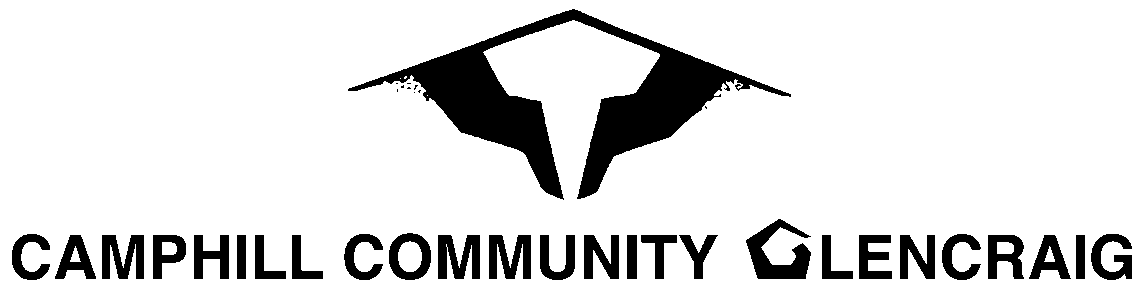 POSITION APPLYING FOR:   Support Worker (18/07/SW/WEB)PLEASE COMPLETE IN BLACK INK, TYPESCRIPT OR WORD PROCESSED - ALL APPLICATIONS SHOULD BE LEGIBLE AND WILL BE TREATED IN CONFIDENCEOnly Applications Containing All The Information Which Has Been Sought Will Be ConsideredCV'S WILL NOT BE ACCEPTED UNDER ANY CIRCUMSTANCES AND SHOULD NOT BE SUBMITTEDPLEASE RETURN COMPLETED FORMS BY 4PM Monday 19th March 2018:         HR Department Camphill Community Glencraig4, Holywood DownBT18 0DBEDUCATION - GENERALGCSE/'O' Levels/'A' Levels/Secretarial Exams etc. FURTHER / HIGHER EDUCATIONEXAMINATIONS PENDINGTRAININGDetails of Training Courses attended and awards achieved, including dates if appropriate.MEMBERSHIP OF PROFESSIONAL ORGANISATIONS EMPLOYMENT HISTORY - PRESENT POSTPREVIOUS POSTS (Beginning with most recent)NB:	To assist consideration in your application you are advised to give precise dates for each period of employment, where possible.  This is particularly important when there are time considerations for shortlisting criteria based on experience/post qualification experience.REFEREESPlease name two referees, (not relatives) at least one of whom should have knowledge of your present/most recent work and be in a supervisory/managerial capacity. Camphill Community Glencraig reserves the right to seek a reference from any previous employment.SPECIAL REQUIREMENTS PERSONAL DECLARATIONSurname:Title: Mr/Mrs/Miss/MsTitle: Mr/Mrs/Miss/MsTitle: Mr/Mrs/Miss/MsTitle: Mr/Mrs/Miss/MsTitle: Mr/Mrs/Miss/MsTitle: Mr/Mrs/Miss/MsTitle: Mr/Mrs/Miss/MsOther (please specify)Other (please specify)Other (please specify)Other (please specify)Other (please specify)Other (please specify)Other (please specify)Forename(s):Forename(s):Maiden Name(if appropriate):Maiden Name(if appropriate):Other Former Name(s):Other Former Name(s):Other Former Name(s):Other Former Name(s):Other Former Name(s):Home Address:Home Address:Home Address:Address for Correspondence (if different):Address for Correspondence (if different):Address for Correspondence (if different):Address for Correspondence (if different):Address for Correspondence (if different):Address for Correspondence (if different):Address for Correspondence (if different):Postcode:Postcode:Postcode:Postcode:Home Telephone No.(incl STD Code)Home Telephone No.(incl STD Code)Home Telephone No.(incl STD Code)Home Telephone No.(incl STD Code)Daytime Telephone No.(incl STD Code)Daytime Telephone No.(incl STD Code)Daytime Telephone No.(incl STD Code)Daytime Telephone No.(incl STD Code)Daytime Telephone No.(incl STD Code)Daytime Telephone No.(incl STD Code)Daytime Telephone No.(incl STD Code)Mobile Tel No:Mobile Tel No:Mobile Tel No:National Insurance No.Email Address: Email Address: Email Address: Email Address: Email Address: Email Address: Email Address: Email Address: Email Address: Email Address: Email Address: Do you hold a current full  driving licence?  Yes/NoDo you hold a current full  driving licence?  Yes/NoDo you hold a current full  driving licence?  Yes/NoDo you hold a current full  driving licence?  Yes/NoDo you have access to a form of transport? Yes/NoDo you have access to a form of transport? Yes/NoDo you have access to a form of transport? Yes/NoDo you have access to a form of transport? Yes/NoDo you have access to a form of transport? Yes/NoDo you have access to a form of transport? Yes/NoDo you have access to a form of transport? Yes/NoNationality: EC/Non-ECNationality: EC/Non-ECNationality: EC/Non-ECNationality: EC/Non-ECIf Non-EC, please specifyIf Non-EC, please specifyIf Non-EC, please specifyIf Non-EC, please specifyIf Non-EC, please specifyIf Non-EC, please specifyIf Non-EC, please specifyDo you have the right to work in the UK?Yes / NO Note: the organisation will require proof of your right to work in the UK e.g. a passport showing that the holder is a citizen of the United Kingdom or a national of the EEA or Switzerland as required by the Immigration, Asylum and Nationality Act 2006. Do you have the right to work in the UK?Yes / NO Note: the organisation will require proof of your right to work in the UK e.g. a passport showing that the holder is a citizen of the United Kingdom or a national of the EEA or Switzerland as required by the Immigration, Asylum and Nationality Act 2006. Do you have the right to work in the UK?Yes / NO Note: the organisation will require proof of your right to work in the UK e.g. a passport showing that the holder is a citizen of the United Kingdom or a national of the EEA or Switzerland as required by the Immigration, Asylum and Nationality Act 2006. Do you have the right to work in the UK?Yes / NO Note: the organisation will require proof of your right to work in the UK e.g. a passport showing that the holder is a citizen of the United Kingdom or a national of the EEA or Switzerland as required by the Immigration, Asylum and Nationality Act 2006. Do you have the right to work in the UK?Yes / NO Note: the organisation will require proof of your right to work in the UK e.g. a passport showing that the holder is a citizen of the United Kingdom or a national of the EEA or Switzerland as required by the Immigration, Asylum and Nationality Act 2006. Do you have the right to work in the UK?Yes / NO Note: the organisation will require proof of your right to work in the UK e.g. a passport showing that the holder is a citizen of the United Kingdom or a national of the EEA or Switzerland as required by the Immigration, Asylum and Nationality Act 2006. Do you have the right to work in the UK?Yes / NO Note: the organisation will require proof of your right to work in the UK e.g. a passport showing that the holder is a citizen of the United Kingdom or a national of the EEA or Switzerland as required by the Immigration, Asylum and Nationality Act 2006. Do you have the right to work in the UK?Yes / NO Note: the organisation will require proof of your right to work in the UK e.g. a passport showing that the holder is a citizen of the United Kingdom or a national of the EEA or Switzerland as required by the Immigration, Asylum and Nationality Act 2006. Do you have the right to work in the UK?Yes / NO Note: the organisation will require proof of your right to work in the UK e.g. a passport showing that the holder is a citizen of the United Kingdom or a national of the EEA or Switzerland as required by the Immigration, Asylum and Nationality Act 2006. Do you have the right to work in the UK?Yes / NO Note: the organisation will require proof of your right to work in the UK e.g. a passport showing that the holder is a citizen of the United Kingdom or a national of the EEA or Switzerland as required by the Immigration, Asylum and Nationality Act 2006. Do you have the right to work in the UK?Yes / NO Note: the organisation will require proof of your right to work in the UK e.g. a passport showing that the holder is a citizen of the United Kingdom or a national of the EEA or Switzerland as required by the Immigration, Asylum and Nationality Act 2006. Subjects passedExaminingBodyLevel Attained (e.g. GCSE etc.)GradeYearDegree/Diploma/Certificate/NVQResult and date obtainedQualification(s)Date to be takenDetails of CourseOrganisation who provided TrainingDate Course CompletedDate JoinedInstitute / OrganisationGrade of Membership (Where appropriate) Membership Number Name and Address of present employer:Title and grade of post:Title and grade of post:Title and grade of post:Title and grade of post:Present Salary/Wage:Present Salary/Wage:Present Salary/Wage:Present Salary/Wage:££££Title/Level of Person you currently report toTitle/Level of Person you currently report toTitle/Level of Person you currently report toTitle/Level of Person you currently report toStatus:Permanent/Temporary/Fixed TermDepartment:Dateappointed:DayMonthYearLocation:Period of Notice required:Period of Notice required:Period of Notice required:Period of Notice required:Present duties and responsibilities:Present duties and responsibilities:Present duties and responsibilities:Reason for leaving __________________________________________________________(please continue on separate sheet if necessary, clearly marking the question it is linked to)Name and Address of EmployerName and Address of EmployerName and Address of EmployerGrade/Position and Department/ SpecialityFromdd/ mm/ yyTodd/ mm/ yyTodd/ mm/ yy___/___/_______/___/_______/___/____Duties (briefly)Duties (briefly)Duties (briefly)Duties (briefly)Duties (briefly)Reason for Leaving Reason for Leaving Name and Address of EmployerName and Address of EmployerName and Address of EmployerGrade/Position and Department/ SpecialityFromdd/ mm/ yyTodd/ mm/ yyTodd/ mm/ yy___/___/_______/___/_______/___/____Duties (briefly)Duties (briefly)Duties (briefly)Duties (briefly)Duties (briefly)Reason for Leaving Reason for Leaving Name and Address of EmployerName and Address of EmployerName and Address of EmployerGrade/Position and Department/ SpecialityFromdd/ mm/ yyTodd/ mm/ yyTodd/ mm/ yy___/___/_______/___/_______/___/____Duties (briefly)Duties (briefly)Duties (briefly)Duties (briefly)Duties (briefly)Reason for Leaving Reason for Leaving Name and Address of EmployerName and Address of EmployerName and Address of EmployerGrade/Position and Department/ SpecialityFromdd/ mm/ yyTodd/ mm/ yyTodd/ mm/ yy___/___/_______/___/_______/___/____Duties (briefly)Duties (briefly)Duties (briefly)Duties (briefly)Duties (briefly)Reason for Leaving Reason for Leaving Name and Address of EmployerName and Address of EmployerName and Address of EmployerGrade/Position and Department/ SpecialityFromdd/ mm/ yyTodd/ mm/ yyTodd/ mm/ yy___/___/_______/___/_______/___/____Duties (briefly)Duties (briefly)Duties (briefly)Duties (briefly)Duties (briefly)Reason for Leaving Reason for Leaving Please account for any period since leaving school/third level education not covered by employment as stated previouslyPlease account for any period since leaving school/third level education not covered by employment as stated previouslyPlease account for any period since leaving school/third level education not covered by employment as stated previouslyPlease detail any other information which may be relevant to your application Please detail any other information which may be relevant to your application Please detail any other information which may be relevant to your application Please detail any other information which may be relevant to your application (please continue on separate sheet if necessary, clearly marking the question it is linked to)(please continue on separate sheet if necessary, clearly marking the question it is linked to)(please continue on separate sheet if necessary, clearly marking the question it is linked to)(please continue on separate sheet if necessary, clearly marking the question it is linked to) Please detail PRECISELY how you meet each element of the Essential Criteria detailed in the Personnel Specification. If you believe you also meet elements of the Desirable Criteria please detail these also. Please detail PRECISELY how you meet each element of the Essential Criteria detailed in the Personnel Specification. If you believe you also meet elements of the Desirable Criteria please detail these also. Please detail PRECISELY how you meet each element of the Essential Criteria detailed in the Personnel Specification. If you believe you also meet elements of the Desirable Criteria please detail these also.(please continue on separate sheet if necessary, clearly marking the question it is linked to)Name:Name:Capacity in which knownCapacity in which knownCapacity in which knownCapacity in which knownCapacity in which knownCapacity in which knownAddress:Address:Address:Address:Postcode:Postcode:Postcode:Postcode:Postcode:Postcode:Daytime Telephone No.(please indicate dialling code)Daytime Telephone No.(please indicate dialling code)Daytime Telephone No.(please indicate dialling code)Daytime Telephone No.(please indicate dialling code)Daytime Telephone No.(please indicate dialling code)Daytime Telephone No.(please indicate dialling code)Contact only if appointment being offered subject to satisfactory reference, Access NI and health assessment.(please tick) Contact only if appointment being offered subject to satisfactory reference, Access NI and health assessment.(please tick) Contact only if appointment being offered subject to satisfactory reference, Access NI and health assessment.(please tick) Contact only if appointment being offered subject to satisfactory reference, Access NI and health assessment.(please tick) Contact only if appointment being offered subject to satisfactory reference, Access NI and health assessment.(please tick) Contact only if appointment being offered subject to satisfactory reference, Access NI and health assessment.(please tick) Do you require any special arrangements to be made to assist you if called for interview?Please provide details:I hereby confirm that the information I have included in this application form is a true and accurate account.  I understand that any false information given may result in a job offer being withdrawn. I hereby confirm that the information I have included in this application form is a true and accurate account.  I understand that any false information given may result in a job offer being withdrawn. I hereby confirm that the information I have included in this application form is a true and accurate account.  I understand that any false information given may result in a job offer being withdrawn. I hereby confirm that the information I have included in this application form is a true and accurate account.  I understand that any false information given may result in a job offer being withdrawn. I hereby confirm that the information I have included in this application form is a true and accurate account.  I understand that any false information given may result in a job offer being withdrawn. Signature:Date:Please ensure that you have completed all relevant parts of this application form. Please ensure that you have completed all relevant parts of this application form. Please ensure that you have completed all relevant parts of this application form. Please ensure that you have completed all relevant parts of this application form. Please ensure that you have completed all relevant parts of this application form. 